Проект типового государственного контракта на выполнение работ по проектированию (на 22.12.2014) (типовые контакты разрабатываются в соответствии с требованием п.11 ст.34 44-ФЗ)ГОСУДАРСТВЕННЫЙ (МУНИЦИПАЛЬНЫЙ) КОНТРАКТ № _____на выполнение работ по подготовке проектной документации для строительства объекта капитального строительства (для реконструкции объекта капитального строительства, по планировке территории)для нужд _____________________________________(указывается наименование Заказчика)г. ________						          “____” _________ 20__ года________________________________________, выступающее от имени Российской Федерации (субъекта Российской Федерации, муниципального образования, бюджетного учреждения), именуемое в дальнейшем «Заказчик», в лице __________________________, действующего на основании ____________________, с одной стороны, и ____________________________________________________________________________, именуемый в дальнейшем «Подрядчик», в лице ________________________________, действующего на основании _________________________, с другой стороны, совместно именуемые в дальнейшем «Стороны» или по отдельности «Сторона», на основании положений Федерального закона от 05.04.2013 № 44-ФЗ «О контрактной системе в сфере закупок товаров, работ, услуг для обеспечения государственных и муниципальных нужд» (далее – Федеральный закон от 05.04.2013 № 44-ФЗ) и протокола ______________ № ______________ от ______________ г. [указывается протокол, в соответствии с которым был определен участник размещения заказа, с которым заключается государственный контракт: протокол рассмотрения и оценки заявок на участие в конкурсе, протокол проведения итогов электронного аукциона, протокол рассмотрения и оценки заявок на участие в запросе котировок и т.д.] о подведении итогов торгов (запроса котировок, предложений) по извещению об осуществлении закупок № ______________ от ________г. (далее – Протокол) заключили настоящий Контракт о нижеследующем.1. ПРЕДМЕТ КОНТРАКТА1.1. В соответствии с настоящим Контрактом Подрядчик обязуется выполнить вид работ (комплекс работ) по проектированию для строительства [для реконструкции, по планировке территории, предназначенной для размещения линейного объекта транспортной инфраструктуры] __________________[указать наименование объекта капитального строительства, линейного объекта транспортной инфраструктуры], (далее – Объект), в порядке и на условиях, предусмотренных настоящим Контрактом, в соответствии с заданием на проектирование (приложение № 1 к настоящему Контракту) (далее - Работы), а Заказчик обязуется принять и оплатить надлежащим образом выполненные Работы.1.2. Все исходные данные, необходимые для выполнения Работ, предоставляются Заказчиком, и указаны в приложениях к настоящему Контракту. 1.3. Результатом Работ по настоящему Контракту является комплект разработанной Подрядчиком и принятой Заказчиком технической, проектной и сопроводительной документации, согласно всем требованиям, предусмотренным Контрактом и Техническим заданием, необходимый и достаточный для получения положительного заключения Государственной экспертизы и разрешения на строительство.1.4. Подрядчик обязан соблюдать требования, содержащиеся в Техническом задании Заказчика на проектирование и других исходных данных для выполнения Работ, и вправе отступить от них только при условии согласия Заказчика, оформленного в письменной форме. 1.5. Подрядчик выполняет Работы с использованием своих материалов, с использованием собственных сил и средств, с правом привлечения субподрядчиков, имеющих в случае необходимости свидетельство саморегулируемой организации о допуске на привлекаемые виды работ (без права привлечения субподрядчиков, если это было оговорено в заявке на проведение торгов, также указывается необходимость согласования субподрядчиков с Заказчиком).1.6. Качество выполняемых Работ и их результат должны соответствовать требованиям действующего законодательства РФ и нормативно-технических документов, в том числе всех действующих ГОСТ, ТУ, СНиП, технической документации и других нормативных документов.2. ЦЕНА КОНТРАКТА И ПОРЯДОК РАСЧЕТОВ2.1. Стоимость Работ согласно Протоколу (далее - Цена контракта) составляет ____________________________________ рублей, в том числе НДС ___________. Цена контракта включает все налоги, таможенные пошлины, сборы, отчисления и другие платежи, установленные законодательством Российской Федерации.(если контракт заключается с физическим лицом, за исключением индивидуальных предпринимателей и иных занимающихся частной практикой лиц – то указывается, что: сумма, подлежащая уплате по контракту физическому лицу, уменьшается на размер налоговых платежей, связанных с оплатой контракта).2.2. Цена контракта является твердой и определена на весь срок исполнения контракта.2.3. Допускается изменение цены и иных условий контракта в следующих случаях:	а) при снижении цены контракта без изменения предусмотренных контрактом количества товара, объема работы или услуги, качества поставляемого товара, выполняемой работы, оказываемой услуги и иных условий контракта;	б) при изменении в ходе исполнения контракта по предложению Заказчика количества (объема) всех предусмотренных контрактом работ не более чем на десять процентов такого количества (объема) в случае выявления потребности в дополнительных работах, не предусмотренных контрактом, но связанных с работами, предусмотренными контрактом, или при прекращении потребности в предусмотренных контрактом работах. При этом по соглашению сторон допускается изменение с учетом положений бюджетного законодательства Российской Федерации цены контракта пропорционально дополнительному количеству (объему) работ исходя из установленной в контракте цены единицы работы (приложение № 2), но не более чем на десять процентов цены контракта;	в) при невозможности по независящим от Сторон причинам (в том числе при введении новых технических требований к продукции и (или) процессам ее производства) исполнить контракт в соответствии с указанными в нем условиями и без изменения его цены; (пункт в) возможен только:- для контракта, заключенного для обеспечения федеральных нужд – при сроке контракта не менее чем 3 года и цене контракта не менее 10 млрд. рублей;- для контракта, заключенного для обеспечения нужд субъекта Российской Федерации – при сроке контракта не менее чем 3 года и цене контракта не менее 1 млрд. рублей;- для контракта, заключенного для обеспечения муниципальных нужд – при сроке контракта не менее чем 1 год и цене контракта не менее 500 млн. рублей.)	г) в случае уменьшения ранее доведенных в установленном порядке Заказчику, как получателю бюджетных средств, лимитов бюджетных обязательств (в таком случае Заказчик в ходе исполнения контракта обеспечивает согласование новых условий, в том числе по цене, и (или) срокам исполнения контракта, и (или) количеству (объему) работ, предусмотренных контрактом);	д) в иных случая, предусмотренных действующим законодательством Российской Федерации в сфере закупок товаров, работ и услуг для обеспечения государственных и муниципальных нужд.	При изменении Цены контракта Стороны заключают об этом дополнительное письменное соглашение с оформлением отдельного технического задания на дополнительный (непотребный) объем работ.2.4. Подрядчиком предоставлено обеспечение исполнения контракта в соответствии с требованиями законодательства в сфере закупок товаров, работ и услуг для обеспечения государственных и муниципальных нужд: (далее по выбору Подрядчика):- в объеме ________________________ рублей, в том числе НДС ___________________________;- в виде банковской гарантии № ___ от ______, выданной «банком» (полное наименование финансовой организации, ИНН), соответствующей требованиям статьи 45 Федерального закона от 05.04.2013 № 44-ФЗ.2.5. Аванс Подрядчику на основании выставленного им счета в сумме _________________, в том числе НДС ___________________________________, перечисляется на расчетный счет Подрядчика в течение ___ дней после подписания Контракта. Возврат полученного аванса производится путем удержания пропорциональных сумм из счетов за выполненные Работы.2.6. Платежи за выполненные Работы производятся за полностью завершенные этапы работ в соответствии с Календарным планом выполнения работ по проектированию, являющимся Приложением №3 к настоящему Контракту. Условиями платежей является наличие у Заказчика:а) документа приемочной комиссии Заказчика о приемке работ (отдельного этапа работ);б) оформленного надлежащим образом тома проектной документации по соответствующему разделу (если этапом предусмотрена сдача тома проектной документации);в) счета и счета-фактуры в 2 (двух) экземплярах с указанием стоимости выполненных работ.2.7. При соблюдении указанных в пункте 2.6. условий Заказчик в течение ___ календарных дней акцептует счет Подрядчика и направляет платежное поручение в Отделение Федерального казначейства для оплаты (при условии доведения до Заказчика лимитов бюджетных обязательств).2.8. Датой оплаты считается дата поступления денежных средств на расчетный счет Подрядчика.3. ПРАВА И ОБЯЗАННОСТИ СТОРОН[Перечень прав и обязанностей Сторон является рекомендуемым и может быть дополнен в зависимости от потребностей Заказчика, с учетом требований 44-ФЗ].3.1. Подрядчик обязан:3.1.1. Представить Заказчику для ознакомления подлинник свидетельства о допуске к работам по проектированию, которые оказывают влияние на безопасность объектов капитального строительства, выданного саморегулируемой организацией.3.1.2. Выполнить все Работы в объеме и сроки, предусмотренные настоящим Контрактом и приложениями к нему, в соответствии с государственными нормами, правилами и стандартами. 3.1.3. В течение всего срока выполнения Работ и при устранении недостатков в течение гарантийного периода обеспечить техногенную, экологическую, промышленную и пожарную безопасность Объекта и лиц, находящихся на объекте в течение указанного периода.3.1.4. Нести ответственность перед Заказчиком за надлежащее выполнение Работ по настоящему Контракту привлеченными субподрядчиками, за координацию их деятельности.3.1.5. Представлять Заказчику по его запросу достоверную информацию о ходе исполнения своих обязательств по Контракту.3.1.6. Немедленно официально предупредить Заказчика и до получения от него указаний приостановить работу при обнаружении:а) несоответствия исходных данных, предоставленных Заказчиком фактам, выявленным в ходе выполнения работ;б) возможных неблагоприятных для Заказчика последствий выполнения технического задания;в) иных не зависящих от Подрядчика обстоятельств, которые создают невозможность выполнения Работ в срок.В случае, если Подрядчик своевременно не предупредил Заказчика о таких обстоятельствах в срок, необходимый для устранения таких обстоятельств, ответственность за невыполнение, ненадлежащее выполнение работ возлагается на Подрядчика.3.1.7. В случае получения замечаний государственной (негосударственной) экспертизы при приемке проектной документации или в процессе проведения государственной экспертизы Подрядчик обязан в согласованный с Заказчиком срок оперативно без дополнительной оплаты устранить замечания и представить откорректированную документацию в государственную экспертизу независимо от срока завершения работ по контракту.3.1.8. В случае получения отрицательного заключения государственной экспертизы, обусловленного невыполнением и/или ненадлежащим выполнением работ Подрядчиком в результате действий последнего, оплата повторного (два и более раза) проведения государственной экспертизы осуществляется Подрядчиком за счет собственных средств после устранения недостатков, указанных в отрицательном заключении государственной экспертизы. 3.1.9. Подрядчик гарантирует Заказчику отсутствие у третьих лиц права воспрепятствовать выполнению работ или ограничивать их выполнение на основе подготовленной подрядчиком технической документации.3.1.10. Не вносить без предварительного согласования с Заказчиком изменения в проектную документацию, рабочую документацию, специальные технические условия и технические условия, оказывающие влияние на общую стоимость и сроки строительства Объекта. 3.1.11. В случае, если Подрядчик в ходе выполнения проектных работ сочтет, что письменные указания, полученные от Заказчика, противоречат строительным нормам и правилам и/или действующему законодательству и могут привести к возникновению существенных недостатков в разрабатываемой Проектной документации и последующих строительных работах, он обязан в письменной форме в течение 5 (пяти) рабочих дней уведомить об этом Заказчика и не приступать к выполнению работ или приостановить производство работ до получения письменного ответа. 3.1.12. Проводить работы при наличии выданного саморегулируемой организацией в порядке, установленном Градостроительным кодексом РФ, свидетельства о допуске к соответствующим видам работ, необходимых лицензий и иных разрешений, выдаваемых уполномоченными государственными органами. В случае аннулирования, приостановления или прекращения действия выданного саморегулируемой организацией свидетельства, иных разрешений либо лицензий на выполнение работ по Контракту Подрядчик обязуется предоставить Заказчику действующие документы в срок, не превышающий 10 (десяти) рабочих дней с момента их аннулирования, приостановления или прекращения. В случае не предоставления указанных документов Стороны обязуются рассматривать данные обязательства как существенно изменившиеся и препятствующие выполнению настоящего Контракта в полном объеме и сроки. При этом Заказчик вправе в одностороннем порядке отказаться от исполнения Контракта.3.1.13. Участвовать в судебных делах по искам третьих лиц к Заказчику, связанным с исполнением Контракта, использованием Заказчиком результата выполненных работ по проектированию.3.1.14. Обеспечить согласование с Заказчиком Субподрядчиков, привлекаемых для выполнения Работ по настоящему Контракту.Для согласования Заказчиком возможности привлечения Субподрядчика для выполнения Работ по настоящему Договору, предоставить Заказчику информацию о наличии у Субподрядчика соответствующих ресурсов, необходимых для выполнения Работ (строительной техники, квалификации работников и т.д.) копии свидетельств о допуске к работам, которые оказывают влияние на безопасность объектов капитального строительства, выданных в установленном законом порядке; а также в отношении Субподрядчиков представить надлежащим образом заверенную копию Соглашения о раскрытии информации, заключенного Субподрядчиком, в том числе информацию о составе участников, включая бенефициаров (в том числе конечных), а также о составе исполнительных органов Субподрядчика.3.1.15. Ежемесячно Подрядчик представляет Заказчику Справку о движении денежных средств по всем договорам, заключенным Субподрядчиками и привлеченными для выполнения Работ по Договору иными  третьими лицами.3.2. Подрядчик вправе:3.2.1. Самостоятельно определять способы и методы выполнения Работ.3.2.2. В одностороннем порядке отказаться от исполнения контракта (если в документации об осуществлении закупки, извещении о проведении запроса котировок было предусмотрено право Заказчика в одностороннем порядке отказаться от исполнения контракта), в следующих случаях:1) неоднократное нарушение Заказчиком сроков оплаты Работ, в том числе уплаты авансового платежа;2) непредоставление Заказчиком исходных материалов, сведений и (или) невыполнение иных обязательств, предусмотренных контрактом, в связи с чем Подрядчик не приступает в установленный контрактом срок к исполнению контракта или Подрядчик не может выполнить обязательства к сроку, предусмотренному контрактом.3.3. Заказчик обязан:3.3.1. Предоставить Подрядчику исчерпывающие исходные данные на объект не позднее 3 (трех) рабочих дней после начала действия Контракта и обеспечить беспрепятственный доступ специалистов и специальной техники Подрядчика к месту проведения работ по проектированию.3.3.2. Проводить экспертизу, приемку выполненных Работ и их оплату в порядке, предусмотренном настоящим Контрактом.3.3.3. Оказывать содействие Подрядчику в выполнении проектных работ, в получении запрашиваемых технических условий и специальных технических условий у инженерных ведомств. 3.3.4. Участвовать (при необходимости) вместе с Подрядчиком в согласовании готовой технической документации с соответствующими государственными органами. 3.4. Заказчик вправе:3.4.1. Запрашивать у Подрядчика информацию о ходе исполнения Подрядчиком своих обязательств по Контракту.3.4.2. Требовать своевременного устранения недостатков проводимых Подрядчиком Работ, ставших известными Заказчику.3.4.3. Привлекать экспертов для проверки соответствия выполненных Подрядчиком работ по проектированию требованиям, установленным настоящим Контрактом.3.4.4. В одностороннем порядке отказаться от исполнения контракта (при условии, если это было предусмотрено документацией об осуществлении закупки, извещением о проведении запроса котировок) в следующих случаях:а) если Подрядчик не приступает в установленный контрактом срок к исполнению контракта или выполняет работу таким образом, что окончание ее к сроку, предусмотренному контрактом, становится явно невозможным;б) если во время выполнения работы нарушены условия исполнения контракта и в назначенный Заказчиком для устранения нарушений разумный срок такие нарушения Подрядчиком не устранены либо если нарушения являются существенными и неустранимыми;в) однократное нарушение сроков выполнения работ.4. ПОРЯДОК ВЫПОЛНЕНИЯ И ПРИЕМКИ РАБОТ, СРОКИ ВЫПОЛНЕНИЯ РАБОТ[Порядок выполнения и приемки Работ является рекомендуемым и может быть дополнен в зависимости от потребностей Заказчика, с учетом требований 44-ФЗ].4.1. Работы должны быть произведены в срок с ______________________________- по ______________________________. Отдельные виды Работ должны производиться в сроки, предусмотренные Календарным планом выполнения работ по проектированию, являющимся Приложением № 3 к настоящему Контракту. При несвоевременном предоставлении Заказчиком исходных данных в полном объеме или частично, предусмотренных пунктом 3.3.1. настоящего контракта, сроки исполнения этапов в Календарном плане выполнения работ по проектированию переносятся на количество дней задержки предоставления исходных данных. 4.2. В день подписания Контракта Заказчик передает Подрядчику в письменной форме сведения о представителе Заказчика, действующем от имени Заказчика, ответственном за приемку Работ и за контроль выполнения всех требований и условий Контракта. 4.3. В день подписания Контракта Подрядчик передает Заказчику в письменной форме сведения об ответственном представителе Подрядчика по Контракту, осуществляющем технический и производственный контроль выполняемых Работ, принятие оперативных мер по вопросам, возникающим в процессе выполнения Работ.4.4. Если в процессе выполнения Работ выясняется неизбежность получения отрицательного результата или нецелесообразность дальнейшего проведения Работ, Подрядчик обязан приостановить их, поставив об этом в известность Заказчика. В этом случае Стороны обязаны в 10-дневный календарный срок рассмотреть вопрос о целесообразности продолжения Работ.4.5. Приемка выполненных Работ производится согласно Календарному плану выполнения проектных работ поэтапно и (или) по окончанию выполнения проектных работ. Подрядчик письменно сообщает Заказчику о готовности этапа Календарного плана выполнения проектных работ и представляет Заказчику акт сдачи-приемки выполненного этапа работ по проектированию. Технический отчёт по выполненным проектным работам и другие документы на материальных носителях Подрядчик передаёт Заказчику по накладной с актом сдачи-приемки того этапа, в котором это предусмотрено.4.6. Заказчик в течение установленного Календарным планом выполнения проектных работ времени осуществляет оценку соответствия результатов выполненных работ по проектированию техническому заданию и затем выполняет одно из следующих действий:a) принимает Работы и подписывает акт сдачи-приемки выполненных работ для последующей оплаты;б) при наличии нарушений, не препятствующих приемке результатов исполнения отдельного этапа работ, принимает работы и направляет Подрядчику предложения об устранении таких нарушений с указанием срока их устранения;в) при наличии нарушений направляет их Подрядчику вместе с мотивированным отказом принять результаты выполнения работ по проектированию и отказом подписать акт сдачи-приемки выполненных работ.4.7. При наличии замечаний Заказчика, перечисленных в мотивированном отказе принять соответствующие результаты работ по проектированию, Подрядчик в течение согласованного с Заказчиком периода должен исправить за свой счет все недостатки и дефекты, обнаруженные Заказчиком, и вновь представить к приемке исправленные Работы. Примечание: в соответствии с п.13 статьи 34 44-ФЗ в контракт включается обязательное условие о порядке и сроках оплаты товара, работы или услуги, о порядке и сроках осуществления заказчиком приемки поставленного товара, выполненной работы (ее результатов) или оказанной услуги в части соответствия их количества, комплектности, объема требованиям, установленным контрактом, а также о порядке и сроках оформления результатов такой приемки. Таким образом, каждому заказчику целесообразно включить в контакт порядок такого взаимодействия, основанный на практике конкретного государственного или муниципального учреждения в соответствующем субъекте Российской Федерации, с учетом требований внутренних документов такого учреждения.5. ГАРАНТИИ ПОДРЯДЧИКА И ГАРАНТИЙНЫЙ ПЕРИОД5.1. Результат работ должен соответствовать Техническому заданию на проектирование (Приложение № 1 к контракту), требованиям действующих нормативных актов Российской Федерации в части состава, содержания и оформления проектной документации, и другим нормам, правилам и стандартам, принятым на территории Российской Федерации для работ, предусмотренных настоящим Контрактом. 5.2. В соответствии со ст. 761 Гражданского кодекса РФ при обнаружении недостатков в технической документации, выявленных в ходе строительства, а также в процессе эксплуатации объекта, Подрядчик обязан безвозмездно переделать техническую документацию в срок, установленный Заказчиком, с повторным согласованием их результатов в органах государственной экспертизы в установленном порядке, а также возместить Заказчику причиненные убытки. Подрядчик несет ответственность за ненадлежащее составление технической документации, включая недостатки, обнаруженные впоследствии в процессе строительства, а также в процессе эксплуатации объекта, созданного на основе технической документации. 5.3. Срок предоставления гарантии качества работ составляет 5 лет с момента ввода объекта проектирования в эксплуатацию.6. ОТВЕТСТВЕННОСТЬ СТОРОН6.1. Стороны несут ответственность за неисполнение или ненадлежащее исполнение обязательств по настоящему Контракту в соответствии с настоящим контрактом и действующим законодательством Российской Федерации.6.2. В случае ненадлежащего производства Работ по настоящему Контракту, Подрядчик возмещает Заказчику понесенные им убытки.6.3. В случае просрочки исполнения Заказчиком обязательств, предусмотренных контрактом, а также в иных случаях неисполнения или ненадлежащего исполнения заказчиком обязательств, предусмотренных контрактом, Подрядчик вправе потребовать уплаты неустоек (штрафов, пеней). 6.3.1. Пеня начисляется за каждый день просрочки исполнения обязательства, предусмотренного контрактом, начиная со дня, следующего после дня истечения установленного контрактом срока исполнения обязательства. Пеня устанавливается в размере одной трехсотой действующей на дату уплаты пеней ставки рефинансирования Центрального банка Российской Федерации от не уплаченной в срок суммы. 6.3.2. Штрафы начисляются за ненадлежащее исполнение Заказчиком обязательств, предусмотренных контрактом, за исключением просрочки исполнения обязательств, предусмотренных контрактом. Размер штрафа составляет _______________________________ (порядок определения суммы установлен Правительством Российской Федерации от 25 ноября 2013 г. № 1063). 6.3.3. Заказчик освобождается от уплаты неустойки (штрафа, пеней), если докажет, что просрочка исполнения указанного обязательства произошла вследствие непреодолимой силы или по вине другой стороны. Уплата неустойки не освобождает Заказчика от исполнения обязательств по настоящему Контракту.6.4. В случае просрочки исполнения Подрядчиком обязательств (в том числе гарантийного обязательства), предусмотренных контрактом, а также в иных случаях неисполнения или ненадлежащего исполнения Подрядчиком обязательств, предусмотренных контрактом, Заказчик направляет Подрядчику требование об уплате неустоек (штрафов, пеней), а Подрядчик выплачивает Заказчику неустойку (штраф, пени). 6.4.1. Пеня начисляется за каждый день просрочки исполнения Подрядчиком обязательства, предусмотренного контрактом, начиная со дня, следующего после дня истечения установленного контрактом срока исполнения обязательства, и устанавливается в размере не менее одной трехсотой действующей на дату уплаты пени ставки рефинансирования Центрального банка Российской Федерации от цены контракта, уменьшенной на сумму, пропорциональную объему обязательств, предусмотренных контрактом и фактически исполненных поставщиком (подрядчиком, исполнителем), и определяется в порядке, установленном Правительством Российской Федерации, 6.4.2. Штрафы начисляются за неисполнение или ненадлежащее исполнение Подрядчиком обязательств, предусмотренных контрактом, за исключением просрочки исполнения Подрядчиком обязательств (в том числе гарантийного обязательства), предусмотренных контрактом. Размер штрафа устанавливается в размере ________________________________ (порядок определения суммы установлен Правительством Российской Федерации от 25 ноября 2013 г. № 1063).6.4.3. Поставщик (подрядчик, исполнитель) освобождается от уплаты неустойки (штрафа, пеней), если докажет, что просрочка исполнения указанного обязательства произошла вследствие непреодолимой силы или по вине Заказчика. Уплата неустойки не освобождает Подрядчика от исполнения обязательств по настоящему Контракту.6.5. В случае получения отрицательного заключения экспертизы проектной документации и возврата этих результатов Заказчиком Подрядчику на доработку, Подрядчик устраняет замечания за свой счет, а при повторном возврате – Подрядчик возмещает Заказчику стоимость повторной экспертизы проектной документации в полном объеме, кроме случая соответствия выполненных работ Техническому заданию на проектирование.6.6. Окончание срока действия Контракта не освобождает Стороны от ответственности за нарушение его условий в гарантийный период.7. ОБСТОЯТЕЛЬСТВА НЕПРЕОДОЛИМОЙ СИЛЫ7.1. Стороны освобождаются от ответственности за частичное или полное неисполнение обязательств по настоящему Контракту, если такое неисполнение явилось следствием непреодолимой силы, возникшей после заключения настоящего Контракта. К обстоятельствам непреодолимой силы относятся: землетрясение, наводнение, иные стихийные бедствия, забастовка и другие события, препятствующие полному или частичному исполнению обязательств по настоящему Контракту. Факт наличия указанных обстоятельств должен быть подтвержден Стороной справками соответствующих федеральных органов исполнительной власти, органов исполнительной власти субъектов Российской Федерации, в ведении которых находится регистрация факта свершения соответствующего события, в течение 3 (трех) рабочих дней с момента наступления таких обстоятельств. Сторона, для которой создались такие обстоятельства, обязана незамедлительно уведомить об этом другую Сторону.8. ИЗМЕНЕНИЕ, ДОПОЛНЕНИЕ И ДОСРОЧНОЕ РАСТОРЖЕНИЕ КОНТРАКТА8.1. При заключении и исполнении настоящего контракта изменение его условий не допускается, за исключением случаев, предусмотренных настоящим контрактом и законодательством Российской Федерации.8.2. Все изменения и дополнения к настоящему Контракту действительны, если они оформлены в виде дополнительного соглашения к настоящему Контракту и подписаны надлежаще уполномоченными на то представителями Сторон.8.3. Настоящий Контракт может быть расторгнут в порядке, установленном действующим законодательством Российской Федерации, по следующим основаниям:8.3.1. по соглашению Сторон;8.3.2. в случае одностороннего отказа Стороны контракта от исполнения обязательств в случаях, предусмотренным настоящим контрактом;8.3.3. по решению суда на основании требований одной из Сторон в случаях, предусмотренных действующим законодательством Российской Федерации;8.3.3. в случае прекращения в ходе исполнения контракта действия свидетельства о допуске к выполняемым Подрядчиком видам работ по контракту.8.4. В случае досрочного расторжения настоящего Контракта по основаниям, предусмотренным законодательством Российской Федерации и настоящим Контрактом, Подрядчик обязуется возвратить Заказчику полученный авансовый платеж в части, превышающей стоимость произведенных Подрядчиком и принятых Заказчиком Работ, в течение пятнадцати банковских дней со дня расторжения Контракта.9. СРОКИ ДЕЙСТВИЯ КОНТРАКТА9.1. Контракт вступает в силу и становится обязательным для Сторон с момента его подписания и действует до полного исполнения сторонами обязательств.10. ПОРЯДОК РАЗРЕШЕНИЯ СПОРОВ10.1. Споры и разногласия, возникающие в процессе исполнения настоящего Контракта, разрешаются посредством переговоров, переписки, предъявления претензий в письменном виде. Срок ответа на претензию - десять календарных дней с первого дня получения Стороной соответствующей претензии.10.2. Разногласия, по которым Стороны не достигли договоренности, передаются на рассмотрение соответствующего суда Российской Федерации по месту нахождения ответчика в порядке, предусмотренном законодательством Российской Федерации. При указании в государственном контракте места его исполнения иск может быть предъявлен также в суд по месту исполнения контракта.11. ЗАКЛЮЧИТЕЛЬНЫЕ УСЛОВИЯ11.1. Для оперативного обмена информацией и документами, касающимися исполнения, изменения или расторжения Контракта Стороны могут направлять информацию, документы и другие извещения посредством факсимильной связи и/или электронной почты. Данные документы будут иметь юридическую силу и обязательны для Сторон при условии, если соблюдается какое-либо из следующих условий:- подлинники, документов, переданных такими способами, будут получены по почте (направленные заказным письмом с уведомлением о вручении / экспресс почтой) или вручены нарочно в течение следующих двух рабочих дней по адресу Сторон, указанных в п.12. Контракта;- подписаны усиленной квалифицированной электронной подписью в соответствии с Федеральным законом от 06.04.2011 № 63-ФЗ (ред. от 28.06.2014) «Об электронной подписи».11.2. Настоящий Контракт составлен в 2-х подлинных экземплярах, имеющих одинаковую юридическую силу, по одному экземпляру для каждой из Сторон.11.3. Неотъемлемой частью настоящего Контракта являются приложения к нему:11.3.1. Приложение № 1 «Техническое задание на проектирование»).11.3.2. Приложение № 2 «Смета на выполнение работ».11.3.3. Приложение № 3 «Календарный план выполнения работ».11.3.4. Приложение № 4 «Исходные данные для проектирования (правоустанавливающие документы на земельный участок или другие документы на земельный участок, имеющие юридическую силу), Градостроительный план земельного участка (при наличии установленного в законодательном порядке права на земельный участок под объект капитального строительства)»12. РЕКВИЗИТЫ И ПОДПИСИ СТОРОНЗАКАЗЧИК 									ПОДРЯДЧИКИсп. Рыжук А.Н.тел. +7 (921) 936-95-37e-mail:  noi_spb@ mail.ru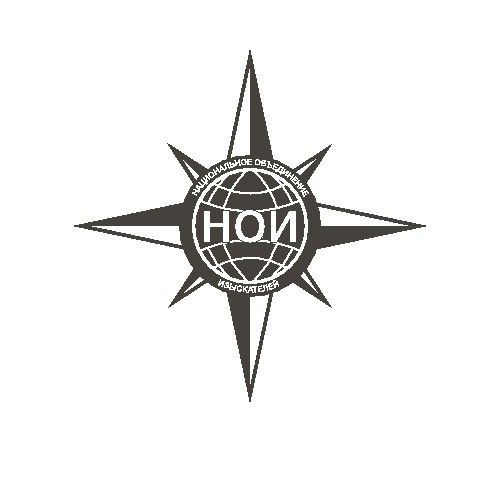 НОИАссоциация «Национальное Объединение Изыскателей»Юридический адрес:123056, г. Москва, переулок Электрический, д.12 Адрес для корреспонденции: 192012, г. Санкт-Петербург, улица Запорожская, д. 27/2ИНН 7710481340    КПП 771001001    ОГРН 1147799007311Тел. (812)4587272  Факс (812)4587267 http://izyskatel.org 